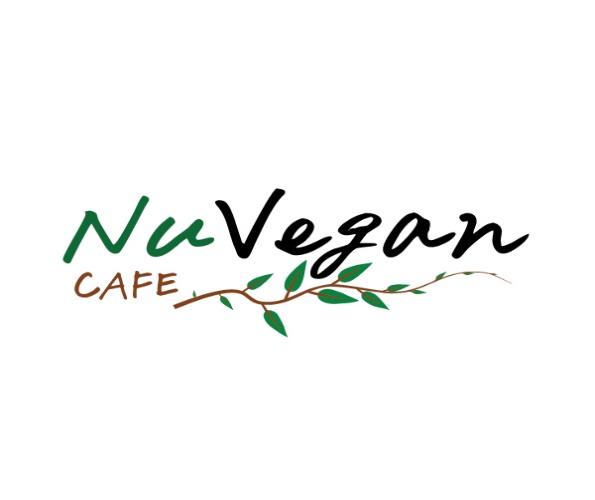 
NuVegan Café Catering Menu & Pricing SheetAll Prices Subject To Change
48 Hours Advanced Notice Required
Orders Over $300.00 May Qualify For Delivery (Fees & Restrictions Apply)
Appropriate State Tax Will Be Assessed
To Process Order – Call 240.429.5775 or Email: catering@nuvegancafe.com

Entrée SelectionsHot Side SelectionsCold Side SelectionsSandwich SelectionsAll Sandwiches Are Pre-Assembled Unless Otherwise RequestedBreakfast SelectionsBaked Goods/Dessert SelectionsBeverage Selections5 Serving Pan10 Serving Pan15 Serving Pan20 Serving Pan40 Serving Pan11x9x111x9x1.519x11x119x11x1.519x11x3MENU ITEM VEGAN CHICK’N DRUMSTICKS$24.00(15 Pieces)$47.70(30 Pieces)$71.10(45 Pieces)$94.20(60 Pieces)$187.20(120 Pieces)VEGAN CHICK’N TENDERS$24.00(15 Pieces)$47.70(30 Pieces)$71.10(45 Pieces)$94.20(60 Pieces)$187.20(120 Pieces)VEGAN FRIED CHICK’N FILLETS$38.75(10 Pieces)$75.00(20 Pieces)$108.75(30 Pieces)$140.00(40 Pieces)$270.00(80 Pieces)VEGAN LASAGNAN/A$75.00N/A$130.00N/AVEGAN CRABCAKES$40.00(10 Pieces)$78.00(20 Pieces)$114.00(30 Pieces)$148.00(40 Pieces)$288.00(80 Pieces)VEGAN COUNTRY FRIED STEAK$38.75(10 Pieces)$75.00(20 Pieces)$108.75(30 Pieces)$140.00(40 Pieces)$270.00(80 Pieces)BARBECUE TOFU$38.75$75.00$108.75$140.00$270.00VEGAN BARBECUE ROAST$38.75(10 Pieces)$75.00(20 Pieces)$108.75(30 Pieces)$140.00(40 Pieces)$270.00(80 Pieces)GINGER SPICED TOFU$38.75$75.00$108.75$140.00$270.00VEGAN EGGPLANT PARMESAN$40.00(5 Stacks)$78.00(10 Stacks)$114.00(15 Stacks)$148.00(20 Stacks)$288.00(40 Stacks)VEGAN CURRYCHICK’N$38.75$75.00$108.75$140.00$270.00VEGAN FRIED FISH$40.00(15 Pieces)$78.00(30 Pieces)$114.00(45 Pieces)$148.00(60 Pieces)$288.00(120 Pieces)VEGAN SALISBURY STEAK$40.00(5 Pieces)$78.00(10 Pieces)$114.00(15 Pieces)$148.00(20 Pieces)$288.00(40 Pieces)VEGAN SHEPHERDS PIE$38.75$75.00$108.75$140.00$270.00VEGAN BEEF & BROCCOLI$38.75$75.00$108.75$140.00$270.005 Serving Pan10 Serving Pan15 Serving Pan20 Serving Pan40 Serving Pan11x9x111x9x1.519x11x119x11x1.519x11x3MENU ITEM VEGAN MACARONI & CHEESE$20.00$37.50$52.50$65.00$120.00COLLARD GREENS$20.00$37.50$52.50$65.00$120.00BRUSSELS SPROUTS $20.00$37.50$52.50$65.00$120.00SWEET POTATOES$20.00$37.50$52.50$65.00$120.00STEAMED BROCCOLI$20.00$37.50$52.50$65.00$120.00BROWN RICE$20.00$37.50$52.50$65.00$120.00SAVORY BEANS$20.00$37.50$52.50$65.00$120.00GRILLED ZUCCHINI & SQUASH$20.00$37.50$52.50$65.00$120.00SAUTEED OKRA & TOMATO$20.00$37.50$52.50$65.00$120.00SAUTEED GREEN BEANS$20.00$37.50$52.50$65.00$120.00CRISPY VEGGIES(MUSHROOM, CAULIFLOWER & BROCCOLI)$20.00$37.50$52.50$65.00$120.00SAUTEED CABBAGE$20.00$37.50$52.50$65.00$120.00FRENCH FRIES$20.00$37.50$52.50$65.00$120.005 Serving Pan10 Serving Pan15 Serving Pan20 Serving Pan40 Serving Pan11x9x111x9x1.519x11x119x11x1.519x11x3MENU ITEM ARTICHOKE SALAD$20.00$37.50$52.50$65.00$120.00ASIAN NOODLE$20.00$37.50$52.50$65.00$120.00CANDIED YAM SALAD$20.00$37.50$52.50$65.00$120.00CARIBBEAN CHICK PEA$20.00$37.50$52.50$65.00$120.00CARROT SOUFFLE$20.00$37.50$52.50$65.00$120.00CHICKEN SALAD$20.00$37.50$52.50$65.00$120.00CRISPY STRING BEAN$20.00$37.50$52.50$65.00$120.00CURRIED YUBA$20.00$37.50$52.50$65.00$120.00FLORET FUSION SALAD$20.00$37.50$52.50$65.00$120.00FRUIT SALAD$20.00$37.50$52.50$65.00$120.00GARDEN SALAD$20.00$37.50$52.50$65.00$120.00GARLIC KALE SALAD$20.00$37.50$52.50$65.00$120.00GINGER COLLARD SALAD$20.00$37.50$52.50$65.00$120.00GREEK SALAD$20.00$37.50$52.50$65.00$120.00HERBED QUINOA$20.00$37.50$52.50$65.00$120.00MARINATED EGGPLANT$20.00$37.50$52.50$65.00$120.00MUSHROOM MEDLEY$20.00$37.50$52.50$65.00$120.00ORIENTAL SPINACH SALAD$20.00$37.50$52.50$65.00$120.00PICKLED BEET SALAD$20.00$37.50$52.50$65.00$120.00RED CURRY TOFU$20.00$37.50$52.50$65.00$120.00RED WINE KALE SALAD$20.00$37.50$52.50$65.00$120.00SESAME SEAWEED$20.00$37.50$52.50$65.00$120.00SOUTHERN POTATO SALAD$20.00$37.50$52.50$65.00$120.00SUMMER SQUASH SALAD$20.00$37.50$52.50$65.00$120.00TACO SALAD$40.00$67.50$92.50$115.00$180.00THAI NOODLE$20.00$37.50$52.50$65.00$120.00TUNA MACARONI  SALAD$20.00$37.50$52.50$65.00$120.005 Person10 Person15 Person20 Person40 + PersonMENU ITEM VEGAN FRIED CHICK’N$40.00(5 Pieces)$77.50(10 Pieces)$112.50(15 Pieces)$145.00(20 Pieces)$280.00(40 Pieces)VEGAN CRAB CAKE$40.00(5 Pieces)$77.50(10 Pieces)$112.50(15 Pieces)$145.00(20 Pieces)$280.00(40 Pieces)VEGAN CHEESE BURGER$40.00(5 Pieces)$77.50(10 Pieces)$112.50(15 Pieces)$145.00(20 Pieces)$280.00(40 Pieces)BLACK BEAN BURGER$40.00(5 Pieces)$77.50(10 Pieces)$112.50(15 Pieces)$145.00(20 Pieces)$280.00(40 Pieces)TOFU AVOCADO CLUB$40.00(5 Pieces)$77.50(10 Pieces)$112.50(15 Pieces)$145.00(20 Pieces)$280.00(40 Pieces)VEGAN STEAK & CHEESE SUB$40.00(5 Pieces)$77.50(10 Pieces)$112.50(15 Pieces)$145.00(20 Pieces)$280.00(40 Pieces)QUINOA BURGER$40.00(5 Pieces)$77.50(10 Pieces)$112.50(15 Pieces)$145.00(20 Pieces)$280.00(40 Pieces)VEGGIE SUB$40.00(5 Pieces)$77.50(10 Pieces)$112.50(15 Pieces)$145.00(20 Pieces)$280.00(40 Pieces)GRILLED QUESADILLA(VEGAN CHICK’N OR STEAK)$40.00(5 Pieces)$77.50(10 Pieces)$112.50(15 Pieces)$145.00(20 Pieces)$280.00(40 Pieces)RAW VEGGIE WRAP$40.00(5 Pieces)$77.50(10 Pieces)$112.50(15 Pieces)$145.00(20 Pieces)$280.00(40 Pieces)BATTERED TOFU SANDWICH$40.00(5 Pieces)$77.50(10 Pieces)$112.50(15 Pieces)$145.00(20 Pieces)$280.00(40 Pieces)5 Serving Pan10 Serving Pan15 Serving Pan20 Serving Pan40 Serving Pan11x9x111x9x1.519x11x119x11x1.519x11x3MENU ITEM HOME FRIES$20.00$37.50$52.50$65.00$120.00HOMEMADE BISCUITS$20.00(10 Pieces)$37.50(20 Pieces)$52.50(30 Pieces)$65.00(40 Pieces)$120.00(80 Pieces)CINNAMON APPLES$20.00$37.50$52.50$65.00$120.00SCRAMBLED TOFU$20.00$37.50$52.50$65.00$120.00VEGAN SAUSAGES$20.00(20 Pieces)$37.50(40 Pieces)$52.50(60 Pieces)$65.00(80 Pieces)$120.00(160 Pieces)BREAKFAST BURRITOS$40.00(5 Pieces)$77.50(10 Pieces)$112.50(15 Pieces)$145.00(20 Pieces)$280.00(40 Pieces)EachDozen10” Round(Serves 10)MENU ITEM VEGAN CUPCAKES(CHOCOLATE, STRAWBERRY, RED VELVET, VANILLA, CARROT CAKE, LEMON)$2.50$27.00MINI TARTS(SWEET POTATO, APPLE CRUMB)$2.75$30.00CAKES(CHOCOLATE, STRAWBERRY, RED VELVET, VANILLA, CARROT CAKE, LEMON)$40.00CHEESECAKES(STRAWBERRY, BLUEBERRY, SWEET POTATO, COOKIES & CREAM)$3.00$33.00$45.00DINNER ROLLS$1.50$15.00CORNBREAD$1.50$15.00COOKIES(CHOCOLATE CHIP, OATMEAL RAISIN, COCONUT PECAN, PEANUT BUTTER, LEMON)$1.35$13.20CINNAMON ROLLS$4.00$45.00PIES(APPLE, SWEET POTATO)$40.00EachGallonMENU ITEM BOTTLED BEVERAGES$3.00FRESH PRESSED VEGGIE JUICES$4.55$40.00FRUIT SMOOTHIES/SHAKES$4.55$40.00ORGANIC COFFEE$2.50$20.00HOT TEA$2.00$15.00